Федеральное государственное образовательное бюджетное учреждение высшего образования«ФИНАНСОВЫЙ УНИВЕРСИТЕТ ПРИ ПРАВИТЕЛЬСТВЕ РОССИЙСКОЙ ФЕДЕРАЦИИ» (Финансовый университет)Челябинский филиал ФинуниверситетаКафедра «Менеджмент и маркетинг»УТВЕРЖДАЮДиректор Челябинского филиала Финуниверситета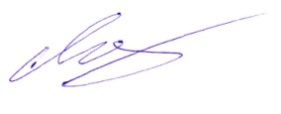 А.А. Якушев «19» декабря 2016 г.Перевозова О.В.ВЫПУСКНАЯ КВАЛИФИКАЦИОННАЯ РАБОТА Рабочая программадля студентов, обучающихся по направлению 38.04.02 «Менеджмент» Магистерская программа «Корпоративное управление»Рекомендовано 
Ученым советом Челябинского филиала Финуниверситета 
(протокол № 37 от « 20 » декабря  2016 г.)Одобрено кафедрой «Менеджмент и маркетинг»
 (протокол №  4  от 17  декабря  2016 г.)Челябинск, 2016СОДЕРЖАНИЕОбщие положения		2Перечень планируемых результатов обучения		2Перечень планируемых результатов и описание показателей и критериев оценивания компетенций, описание шкал оценивания		4Оценка выпускной квалификационной работы		211. Общие положенияМетодические рекомендации предназначены для студентов по направлению подготовки 38.04.02 «Менеджмент», профиль «Корпоративное управление».Защита выпускной квалификационной (магистерской) работы является заключительным этапом итоговой государственной аттестации выпускника Финуниверситета.Магистерская работа представляет собой самостоятельное законченное исследование на заданную (выбранную) тему, написанное студентом под руководством руководителя, свидетельствующее о формировании общекультурных и профессиональных компетенций, позволяющих решать профессиональные задачи.В магистерской работе на основе анализа материалов, собранных во время прохождения производственной (в т.ч. преддипломной) практики, а также информации, размещенной на официальных сайтах органов государственной власти и органов местного самоуправления, организаций, изучения экономической и управленческой  литературы дается характеристика проблемы (как правило, на примере конкретного публично-правового образования, организации), обосновываются пути ее решения.2. Перечень планируемых результатов обученияПеречень компетенций, которыми должны овладеть обучающиеся в результате освоения образовательной программы по направлению подготовки 38.04.02 «Менеджмент», магистерская программа «Корпоративное управление»,  в соответствии с целями основной образовательной программы и задачами профессиональной деятельности в результате освоения данной ООП магистратуры должен обладать следующими компетенциями:универсальными компетенциями:способностью к абстрактному мышлению, критическому анализу проблемных ситуаций на основе системного подхода, выработке стратегии действий (УК-1);инструментальными компетенциями:способностью	применять	коммуникативные	технологии,	владетьиностранным языком на уровне, позволяющем осуществлять профессиональную и исследовательскую деятельность, в т.ч. в иноязычной среде (УК-2);социально-личностными компетенциями:способностью определять и реализовывать приоритеты собственной деятельности в соответствии с важностью задач, методы повышения ее эффективности (УК-3);способностью к организации межличностных отношений и межкультурного взаимодействия, учитывая разнообразие культур (УК-4);способностью руководить работой команды, принимать организационно-управленческие решения для достижения поставленной цеди, нести за них ответственность (УК-5);системными компетенциями:способностью управлять проектом на всех этапах его жизненного цикла (УК-6);способностью проводить научные исследования, оценивать и оформлять их результаты (УК-7);профессиональными компетенциями направления:теоретико-методологические:способностью к выявлению проблем и тенденций в современной экономике и решению профессиональных задач на основе знания (продвинутый уровень) экономической и управленческой теории, а также обобщения и критического анализа актуальных практик управления (ПКН-1);прикладные:способностью применять современные методы и техники сбора, обработки и анализа данных, а также определения и прогнозирования основных социально-экономических показателей объектов управления (ПКН-2);способностью осуществлять оценку эффективности и результативности деятельности организации в целом и отдельных проектов, разрабатывать для этого методики оценки и необходимые показатели с учётом факторов риска и в условиях неопределённости (ПКН-3);способностью руководить проектной и процессной деятельностью в организации, а также выявлять, оценивать и реализовывать новые рыночные возможности, управлять материальными и финансовыми потоками, а также всеми видами рисков деятельности экономических систем (ПКН-4);способностью обобщать и критически оценивать научные исследования в менеджменте и смежных областях, выполнять научно-исследовательские проекты и участвовать в распространении экономических и управленческих знаний (ПКН-5);способностью управлять стратегическими изменениями в деятельности организации, разрабатывать новые направления деятельности организации и соответствующие им бизнес-модели организаций (ПКН-6);аналитические:способностью самостоятельно принимать обоснованные организационно-управленческие решения, оценивать их операционную и организационную эффективность и социальную значимость, обеспечивать их реализацию (ПКН-7);способностью анализировать, определять и эффективно использовать человеческий и социальный и интеллектуальный капитал, а также накопленные организацией знания, применяя при этом необходимые лидерские и коммуникативные навык (ПКН-8).3. Перечень планируемых результатов и описание показателей и критериев оценивания компетенций, описание шкал оцениванияспособностью к абстрактному мышлению, критическому анализу проблемных ситуаций на основе системного подхода, выработке стратегии действий (УК-1);способностью	применять	коммуникативные	технологии,	владетьиностранным языком на уровне, позволяющем осуществлять профессиональную и исследовательскую деятельность, в т.ч. в иноязычной среде (УК-2);способностью определять и реализовывать приоритеты собственной деятельности в соответствии с важностью задач, методы повышения ее эффективности (УК-3);способностью к организации межличностных отношений и межкультурного взаимодействия, учитывая разнообразие культур (УК-4);способностью руководить работой команды, принимать организационно-управленческие решения для достижения поставленной цеди, нести за них ответственность (УК-5);способностью управлять проектом на всех этапах его жизненного цикла (УК-6);способностью проводить научные исследования, оценивать и оформлять их результаты (УК-7);способностью к выявлению проблем и тенденций в современной экономике и решению профессиональных задач на основе знания (продвинутый уровень) экономической и управленческой теории, а также обобщения и критического анализа актуальных практик управления (ПКН-1);способностью применять современные методы и техники сбора, обработки и анализа данных, а также определения и прогнозирования основных социально-экономических показателей объектов управления (ПКН-2);способностью осуществлять оценку эффективности и результативности деятельности организации в целом и отдельных проектов, разрабатывать для этого методики оценки и необходимые показатели с учётом факторов риска и в условиях неопределённости (ПКН-3);способностью руководить проектной и процессной деятельностью в организации, а также выявлять, оценивать и реализовывать новые рыночные возможности, управлять материальными и финансовыми потоками, а также всеми видами рисков деятельности экономических систем (ПКН-4);способностью обобщать и критически оценивать научные исследования в менеджменте и смежных областях, выполнять научно-исследовательские проекты и участвовать в распространении экономических и управленческих знаний (ПКН-5);способностью управлять стратегическими изменениями в деятельности организации, разрабатывать новые направления деятельности организации и соответствующие им бизнес-модели организаций (ПКН-6);способностью самостоятельно принимать обоснованные организационно-управленческие решения, оценивать их операционную и организационную эффективность и социальную значимость, обеспечивать их реализацию (ПКН-7);способностью анализировать, определять и эффективно использовать человеческий и социальный и интеллектуальный капитал, а также накопленные организацией знания, применяя при этом необходимые лидерские и коммуникативные навык (ПКН-8);ДКН-1 Способность реализовывать функции  корпоративного управления в деятельности компании ДКН-2 Способность применять основные механизмы организации эффективной деятельности компаний в защите прав собственников и других заинтересованных сторонДКН-3  Способность практического использования современных концепций политик социальной ответственности бизнеса  при разработке корпоративной стратегииДКН-4 способность обеспечить эффективное управление корпоративной собственностью ДКН-5 Способность к взаимодействию с внутренними и внешними стейкхолдерами компанииЭтапы формирования компетенций4. Примерная тематика выпускных квалификационных работОсобенности корпоративного управления в компаниях с государственным участием (на примере конкретной организации … )Особенности формирования и функционирования государственных корпораций в российской экономике (на примере конкретной организации … )Система мотивации высшего исполнительного руководства в открытом акционерном обществе (на примере конкретной организации … )Особенности реорганизации крупных интегрированных компаний (на примере конкретной организации … )Реализация проекта слияния (поглощения) в процессе формирования и развития корпорации (на примере конкретной организации … )Механизм формирования корпоративного контроля и его реализация в рамках стратегии корпоративного развития (на примере конкретной организации … )Формирование сбалансированного совета директоров в российских корпорациях (на примере конкретной организации … )Стратегические альянсы и партнерства в программах корпоративного развития российских компаний (на примере конкретной организации … )Разработка проекта обоснования мотивов, выгод и конкретных форм слияний (поглощений) с учетом корпоративной стратегии (на примере конкретной организации  )Корпоративный контроль как инструмент эффективного управления в государственной корпорации (на примере конкретной  организации … )Корпоративное управление в процессе выхода компаний на первичное публичное размещение акций (IPO) (на примере конкретной организации … )Корпоративное управление на различных стадиях жизненного цикла компании (на примере конкретной организации … )Государственное регулирование социальной ответственности бизнеса (на примере конкретной организации … )Взаимодействие бизнеса и властных структур по развитию территории присутствия компании (на примере конкретной организации … )Роль корпоративной культуры в формировании ответственного поведения бизнеса (на примере конкретной организации … ) Место и роль стейкхолдеров в системе корпоративного управления (на примере конкретной организации … )Деловая репутация компании: влияние на капитализацию (на примере конкретной организации … )Тенденции и проблемы распространения корпоративного управления в России (на примере конкретной организации … )Корпоративная социальная ответственность и устойчивое развитие: методы оценки и управления (на примере конкретной организации … ) Реализация концепции корпоративной социальной ответственности в России (на примере конкретной компании … )Формирование и поддержка системы корпоративного управления в организации (на примере конкретной компании … )Разработка  и реализация корпоративной программы социальной ответственности компании (на примере конкретной организации … )Разработка эффективной модели взаимодействия бизнеса, власти и общества в рамках корпоративной социальной ответственности (на примере конкретной организации)Формирование деловой этики компании как условие развития корпоративной культуры (на примере конкретной организации … )Новые тенденции в развитии системы корпоративного управления (на примере конкретной организации … )Развитие технологий профессионального отбора персонала при приеме на работу в крупные организации (корпорации, компании, фирмы) (на примере конкретной организации … )Создание методики всесторонней оценки профессиональной деятельности сотрудника крупной организации (корпорации, компании, фирмы) (на примере конкретной организации … )Разработка и внедрение корпоративной системы управления проектной деятельностью (на примере конкретной организации … )Теория, методология и современные инструменты проектного анализа (на примере конкретной организации … )Аудит систем менеджмента: методология и практика (на примере конкретной организации … )Управление программой/проектом развития организации (предприятия, учреждения) (на примере конкретной организации … )Оценка экономической эффективности инвестиционного проекта(на примере конкретной организации … )Механизм совершенствования системы управления организационными изменениями в корпоративных структурах (на примере конкретной организации … )Формирование механизма корпоративного управления в условиях реорганизации интегрированных компаний  (на примере конкретной организации … )Совершенствование системы управления корпорацией на основе управления развитием бизнес-процессов (на примере конкретной организации … )Механизм формирования корпоративного контроля и его реализация в рамках стратегии корпоративного развития(на примере конкретной организации … )Формирование механизма принятия управленческих решений и  диагностика проблем управления изменениями в корпорациях (на примере конкретной организации … ) Комплаенс в корпоративном управлении (на примере конкретной организации … ) Основные принципы эффективного корпоративного управления (на примере конкретной организации … )Преимущество эффективного корпоративного управления для компании (на примере конкретной организации … )Инструментарии контроллинга и оценка эффективности внедрения контроллинга (на примере конкретной организации … ) Системный анализ и моделирование тенденций развития системы корпоративного управления с учетом национальных особенностей (на примере конкретной организации … ) Инновационные подходы к повышению эффективности корпоративного управления (на примере конкретной организации … ) Кодекс корпоративного поведения, как средство снижения вероятности корпоративных конфликтов (на примере конкретной организации … ) Баланс интересов менеджмента корпорации, акционеров и потенциальных инвесторов (на примере конкретной организации … ) Корпоративное управление и экономическая безопасность (на примере конкретной организации … )Прозрачность деятельности компании – залог эффективного корпоративного управления (на примере конкретной организации … ) Совершенствование корпоративного управления как фактор активизации инвестиционной деятельности компании (на примере конкретной организации … )Возможности выхода российской компании на внешний рынок и ролевые функции международного менеджера (на примере конкретной организации … )Социальный маркетинг в развитии корпоративного управления (на примере конкретной организации … )5. Оценка выпускной квалификационной работыОценка ВКР производится по пятибалльной шкале с учетом параметров оценки и требований к уровню профессиональной подготовки выпускника. Качество выпускной работы оценивается по ряду критериев:актуальность и новизна исследования;теоретическая и практическая значимость работы;обоснованность теоретико-методической базы;структурированность работы, стиль и логичность изложения;глубина анализа;соответствие между целями, содержанием и результатами работы;степень самостоятельности и творчества студента;представление работы к защите и качество защиты.При определении окончательной оценки по защите ВКР, членами комиссии учитываются:доклад выпускника по каждому разделу ВКР,ответы на вопросы,оценка рецензента,отзыв руководителя.Оценка «отлично» выставляется за выпускную квалификационную работу, которая носит исследовательский характер, в ней представлено глубокое освещение избранной темы в тесной взаимосвязи с практикой, а ее автор показал свою способность и умение, опираясь на полученные углубленные знания, умения и сформированные общекультурные и профессиональные компетенции, самостоятельно решать на современном уровне задачи своей профессиональной деятельности, профессионально излагать специальную информацию, научно аргументировать и защищать свою точку зрения. Работа имеет положительные отзывы научного руководителя. При защите ВКР студент-выпускник показывает глубокое знание вопросов темы, свободно оперирует данными исследования, вносит обоснованные предложения, а во время доклада использует наглядные пособия (таблицы, схемы, графики, раздаточный материал и т.п.) легко отвечает на поставленные вопросы.Оценка «хорошо» выставляется за выпускную квалификационную работу, которая носит исследовательский характер, имеет грамотно изложенную теоретическую главу, в ней представлены достаточно подробный анализ и критический разбор практической деятельности, последовательное изложение материала с соответствующими выводами, однако с не вполне обоснованными предложениями. Студент показывает свою способность и умение, опираясь на полученные углубленные знания, умения и сформированные общекультурные и профессиональные компетенции, самостоятельно решать на современном уровне задачи своей профессиональной деятельности, профессионально излагает специальную информацию, научно аргументирует и защищает свою точку зрения. Работа имеет положительный отзыв научного руководителя. При защите ВКР студент-выпускник показывает хорошее знание вопросов темы, оперирует данными исследования, вносит предложения по теме исследования, во время доклада использует наглядные пособия (таблицы, схемы, графики и т.п.) или раздаточный материал, без особых затруднений отвечает на поставленные вопросы, но не на все из них дает исчерпывающие и аргументированные ответы.Оценка «удовлетворительно» выставляется за квалификационную (магистерскую) работу, которая носит исследовательский характер, имеет теоретическую главу, базируется на практическом материале, но имеет поверхностный анализ и недостаточно критический разбор, в ней просматривается непоследовательность изложения материала, представлены необоснованные предложения. В отзыве имеются замечания по содержанию работы и методике исследования. При защите ВКР магистрант-выпускник проявляет неуверенность, показывает слабое знание вопросов темы, допускает существенные недочеты, не всегда дает исчерпывающие аргументированные ответы на заданные вопросы.Оценка «неудовлетворительно» выставляется за квалификационную (дипломную) работу, которая не носит исследовательского характера, не имеет анализа, не отвечает требованиям, изложенным в методических указаниях кафедры. В работе нет выводов либо они носят декларативный характер. В отзыве научного руководителя имеются серьезные критические замечания. При защите работы студент-выпускник затрудняется отвечать на поставленные вопросы по ее теме, не знает теории вопроса, при ответе допускает существенные ошибки. К защите не подготовлены наглядные пособия или раздаточный материал.При определении оценки принимается во внимание уровень теоретической и практической подготовки студентов, самостоятельность суждения о полученных результатах, качество оформления работы и ход ее защиты, не доказал сформированность некоторых компетенций.Требования к содержанию и оформлению магистерской диссертации осуществляется в соответствии с Методическими указаниями по оформлению контрольных, курсовых работ, отчетов по практике, магистерских диссертаций, выпускных квалификационных и научных работ (одобрено на заседании УМС Челябинского филиала «Финуниверситета» протокол № 8 от 21.04.2015)ВКР выполняется студентом по материалам, собранным им лично за период научно-исследовательской практики. Магистерская работа должна содержать теоретическую и практическую часть, отличаться от бакалаврской работы - глубиной теоретической проработки проблемы, от дипломной работы специалиста - научной направленностью. Тема ВКР должна, как правило, соответствовать направленности научно-исследовательских работ соответствующих кафедр. Рекомендуемый объем работы - до 100 страниц печатного текста без приложений.ВКР имеет общепринятую структуру и состоит из введения, основной части и заключения.Во введении: обосновывается выбор темы, ее актуальность; характеризуется степень разработанности темы в отечественной и мировой науке; формулируется проблема (гипотеза) исследования; определяются объект и предмет исследования, основная цель и задачи работы; научная новизна перечисляются методы исследования; представляется структура работы, а также краткое содержание глав и параграфов основной части; характеризуется практическая значимость исследования. Проблема (гипотеза) исследования - это область неизвестного, но востребованного в научном знании. Грамотно сформулированная проблема - это указание на противоречие, образовавшееся (выявленное) в изучаемой области, на знание, которого еще нет, но которое обязательно необходимо получить, чтобы разрешить обозначенное противоречие. Цель исследования определяет, для чего проводится исследование, что планируется получить в результате. Цель работы ориентирует на анализ и решение проблемы в двух основных направлениях - теоретическом и прикладном. Задачи исследования - это алгоритм достижения цели исследования. Это ступеньки, на каждой из которых производится та или иная исследовательская операция (изучение необходимой литературы, сбор эмпирических данных, их анализ, сопоставление: построение классификаций разработка методик и их реализация и т.д.). Задачи исследования могут быть условно разделены на основные и дополнительные. Основные предполагают поиск ответа на его центральный вопрос: каковы пути и средства решения исследуемой проблемы? Дополнительные задачи помогают выяснить сопутствующие главной проблеме исследования обстоятельства, факторы, причины. Нельзя допускать перемешивания целей и задач, основных и неосновных задач. Объект исследования - это то, на что направлен процесс познания. Предмет исследования - это наиболее значимые с теоретической или практической точки зрения свойства, стороны, проявления, особенности объекта которые подлежат непосредственному изучению в рамках намечающегося исследования. Это угол зрения на объект, аспект его рассмотрения, дающий представление о том, что конкретно будет изучаться в объекте, как он будет рассматриваться, какие новые отношения, свойства, функции будут выявляться. Объем введения 3-5 страниц.В основной части должно быть полно и систематизировано изложено состояние вопроса, которому посвящена данная работа. Предметом анализа должны быть новые идеи и проблемы, возможные подходы к решению этих проблем, результаты предыдущих исследований по вопросу, которому посвящена данная работа, (при необходимости), а также возможные пути решения поставленных целей и задач. Завершить основную часть желательно обоснованием выбранного направления данной работы.Основная часть имеет, как правило, два-три раздела, каждый из которых делится на подразделы, в зависимости от темы исследования и его целей. Таких подразделов должно быть в каждом разделе не менее двух. Объем каждого подраздела должен быть не менее 6 стр.Первый раздел обычно носит теоретико-методологический характер. Магистранту необходимо продемонстрировать знание рассматриваемых теоретических и методологических положений, исторический аспект проблемы и уровень ее разработанности в исследуемых научных областях.Содержание последующих разделов согласовывается с научным руководителем в зависимости от темы магистерской диссертации.В ВКР каждый раздел должен заканчиваться выводами.В заключении, которое занимает обычно до 10 страниц, автор может вновь: обратиться к актуальности изучения проблемы в целом или ее отдельных аспектов; подчеркнуть перспективность использованного подхода; высказать предположение о возможных путях его модификации; выделить научную новизну работу; обосновать целесообразность применения тех или иных методов и методик; в сжатом виде представить основные выводы, сделанные в результате проведения исследования.Представляемую работу следует писать в такой форме и таким языком, который понятен не только специалистам, имеющим опыт научных исследований, но и специалистам, работающим в других областях. После заключения помещают список литературы. На каждый источник списка литературы обязательно должна быть ссылка в тексте. Список литературы должен состоять не менее 50 наименований монографических работ, научных статей. Чем больше будет в работе использовано литературы, тем о более глубокой проработке поставленной проблемы это будет свидетельствовать.Приложения помещают после списка литературы. Их цель - избежать излишней нагрузки текста различными аналитическими, расчетными, статистическими материалами, которые не содержат основную информацию. Каждое приложение начинается с новой страницы и имеет заголовок.Правила оформления ВКР установлены в Методических указаниях по оформлению контрольных, курсовых работ, отчетов по практике, магистерских диссертаций, выпускных квалификационных и научных работ (одобрено на заседании УМС Челябинского филиала «Финуниверситета» протокол № 8 от 21.04.2015)Показатели оцениванияКритерии оцениванияШкала оценивания  Знать:  критический анализ проблемных ситуаций на основе системного подходаУметь:  применять критический анализ проблемных ситуаций на основе системного подходаВладеть:  способностью к абстрактному мышлению, критическому анализу проблемных ситуаций на основе системного подхода, выработке стратегии действийЗнать: критический анализ проблемных ситуаций на основе системного подходаПороговый Уровень3 -  удовлетворительноЗнать:  критический анализ проблемных ситуаций на основе системного подходаУметь:  применять критический анализ проблемных ситуаций на основе системного подходаВладеть:  способностью к абстрактному мышлению, критическому анализу проблемных ситуаций на основе системного подхода, выработке стратегии действийЗнать: критический анализ проблемных ситуаций на основе системного подходаУметь: применять критический анализ проблемных ситуаций на основе системного подходаПродвинутый уровень  4 - хорошо  Знать:  критический анализ проблемных ситуаций на основе системного подходаУметь:  применять критический анализ проблемных ситуаций на основе системного подходаВладеть:  способностью к абстрактному мышлению, критическому анализу проблемных ситуаций на основе системного подхода, выработке стратегии действийУметь: применять критический анализ проблемных ситуаций на основе системного подходаВладеть: способностью к абстрактному мышлению, критическому анализу проблемных ситуаций на основе системного подхода, выработке стратегии действийВысокий уровень5 – отличноПоказатели оцениванияКритерии оцениванияШкала оценивания  Знать:  коммуникативные технологииУметь:  применять коммуникативныетехнологии,	Владеть:  способностью	применять	коммуникативные	технологии,	владетьиностранным языком на уровне, позволяющем осуществлять профессиональную и исследовательскую деятельность, в т.ч. в иноязычной средеЗнать: коммуникативные	технологииПороговый Уровень3 -  удовлетворительноЗнать:  коммуникативные технологииУметь:  применять коммуникативныетехнологии,	Владеть:  способностью	применять	коммуникативные	технологии,	владетьиностранным языком на уровне, позволяющем осуществлять профессиональную и исследовательскую деятельность, в т.ч. в иноязычной средеЗнать: коммуникативные	технологииУметь: применять коммуникативные технологии, владетьиностранным языком на уровне, позволяющем осуществлять  профессиональную и исследовательскую деятельность, в т.ч. в иноязычной средеПродвинутый уровень  4 - хорошо  Знать:  коммуникативные технологииУметь:  применять коммуникативныетехнологии,	Владеть:  способностью	применять	коммуникативные	технологии,	владетьиностранным языком на уровне, позволяющем осуществлять профессиональную и исследовательскую деятельность, в т.ч. в иноязычной средеУметь: применять коммуникативные технологии, Владеть: способностью применять коммуникативные технологии, владеть иностранным языком на уровне, позволяющем осуществлять профессиональную и исследовательскую деятельность, в т.ч. в иноязычной средеВысокий уровень5 – отличноПоказатели оцениванияКритерии оцениванияШкала оценивания  Знать:  приоритеты собственной деятельности в соответствии с важностью задачУметь:  определять и реализовывать приоритеты собственной деятельности в соответствии с важностью задач, методы повышения ее эффективностиВладеть:  способностью определять и реализовывать приоритеты собственной деятельности в соответствии с важностью задач, методы повышения ее эффективностиЗнать: приоритеты собственной деятельности в соответствии с важностью задачПороговый Уровень3 -  удовлетворительноЗнать:  приоритеты собственной деятельности в соответствии с важностью задачУметь:  определять и реализовывать приоритеты собственной деятельности в соответствии с важностью задач, методы повышения ее эффективностиВладеть:  способностью определять и реализовывать приоритеты собственной деятельности в соответствии с важностью задач, методы повышения ее эффективностиЗнать: приоритеты собственной деятельности в соответствии с важностью задачУметь: определять и реализовывать приоритеты собственной деятельности в соответствии с важностью задач, методы повышения ее эффективностиПродвинутый уровень  4 - хорошо  Знать:  приоритеты собственной деятельности в соответствии с важностью задачУметь:  определять и реализовывать приоритеты собственной деятельности в соответствии с важностью задач, методы повышения ее эффективностиВладеть:  способностью определять и реализовывать приоритеты собственной деятельности в соответствии с важностью задач, методы повышения ее эффективностиУметь: определять и реализовывать приоритеты собственной деятельности в соответствии с важностью задач, методы повышения ее эффективностиВладеть: способностью определять и реализовывать приоритеты собственной деятельности в соответствии с важностью задач, методы повышения ее эффективностиВысокий уровень5 – отличноПоказатели оцениванияКритерии оцениванияШкала оценивания  Знать:  межкультурное взаимодействиеУметь:  применять межкультурное взаимодействиеВладеть: способностью к организации межличностных отношений и межкультурного взаимодействия, учитывая разнообразие культур Знать: межкультурное взаимодействиеПороговый Уровень3 -  удовлетворительноЗнать:  межкультурное взаимодействиеУметь:  применять межкультурное взаимодействиеВладеть: способностью к организации межличностных отношений и межкультурного взаимодействия, учитывая разнообразие культур Знать: межкультурное взаимодействиеУметь: применять межкультурное взаимодействиеПродвинутый уровень  4 - хорошо  Знать:  межкультурное взаимодействиеУметь:  применять межкультурное взаимодействиеВладеть: способностью к организации межличностных отношений и межкультурного взаимодействия, учитывая разнообразие культур Уметь: применять межкультурное взаимодействиеВладеть: способностью к организации межличностных отношений и межкультурного взаимодействия, учитывая разнообразие культурВысокий уровень5 – отличноПоказатели оцениванияКритерии оцениванияШкала оценивания  Знать:  работу командыУметь:  руководить работой команды, принимать организационно-управленческие решения для достижения поставленной цеди, нести за них ответственностьВладеть:  способностью руководить работой команды, принимать организационно-управленческие решения для достижения поставленной цеди, нести за них ответственностьЗнать: работу командыПороговый Уровень3 -  удовлетворительноЗнать:  работу командыУметь:  руководить работой команды, принимать организационно-управленческие решения для достижения поставленной цеди, нести за них ответственностьВладеть:  способностью руководить работой команды, принимать организационно-управленческие решения для достижения поставленной цеди, нести за них ответственностьЗнать: работу командыУметь: руководить работой команды, принимать организационно-управленческие решения для достижения поставленной цеди, нести за них ответственностьПродвинутый уровень  4 - хорошо  Знать:  работу командыУметь:  руководить работой команды, принимать организационно-управленческие решения для достижения поставленной цеди, нести за них ответственностьВладеть:  способностью руководить работой команды, принимать организационно-управленческие решения для достижения поставленной цеди, нести за них ответственностьУметь: руководить работой команды, принимать организационно-управленческие решения для достижения поставленной цеди, нести за них ответственностьВладеть: способностью руководить работой команды, принимать организационно-управленческие решения для достижения поставленной цеди, нести за них ответственностьВысокий уровень5 – отличноПоказатели оцениванияКритерии оцениванияШкала оценивания  Знать:  проект на всех этапах его жизненного циклаУметь:  управлять проектом на всех этапах его жизненного циклаВладеть:  способностью управлять проектом на всех этапах его жизненного циклаЗнать: проект на всех этапах его жизненного циклаПороговый Уровень3 -  удовлетворительноЗнать:  проект на всех этапах его жизненного циклаУметь:  управлять проектом на всех этапах его жизненного циклаВладеть:  способностью управлять проектом на всех этапах его жизненного циклаЗнать: проект на всех этапах его жизненного циклаУметь: управлять проектом на всех этапах его жизненного циклаПродвинутый уровень  4 - хорошо  Знать:  проект на всех этапах его жизненного циклаУметь:  управлять проектом на всех этапах его жизненного циклаВладеть:  способностью управлять проектом на всех этапах его жизненного циклаУметь: управлять проектом на всех этапах его жизненного циклаВладеть: способностью управлять проектом на всех этапах его жизненного циклаВысокий уровень5 – отличноПоказатели оцениванияКритерии оцениванияШкала оценивания  Знать:  научные исследованияУметь:  проводить научные исследования, оценивать и оформлять их результатыВладеть:  способностью проводить научные исследования, оценивать и оформлять их результатыЗнать: научные исследованияПороговый Уровень3 -  удовлетворительноЗнать:  научные исследованияУметь:  проводить научные исследования, оценивать и оформлять их результатыВладеть:  способностью проводить научные исследования, оценивать и оформлять их результатыЗнать: научные исследованияУметь: проводить научные исследования, оценивать и оформлять их результатыПродвинутый уровень  4 - хорошо  Знать:  научные исследованияУметь:  проводить научные исследования, оценивать и оформлять их результатыВладеть:  способностью проводить научные исследования, оценивать и оформлять их результатыУметь: проводить научные исследования, оценивать и оформлять их результатыВладеть: способностью проводить научные исследования, оценивать и оформлять их результатыВысокий уровень5 – отличноПоказатели оцениванияКритерии оцениванияШкала оценивания  Знать:  экономическую и управленческую теорииУметь:  выявлять экономическую и управленческую теорииВладеть:  способностью к выявлению проблем и тенденций в современной экономике и решению профессиональных задач на основе знания (продвинутый уровень) экономической и управленческой теории, а также обобщения и критического анализа актуальных практик управленияЗнать: :  экономическую и управленческую теорииПороговый Уровень3 -  удовлетворительноЗнать:  экономическую и управленческую теорииУметь:  выявлять экономическую и управленческую теорииВладеть:  способностью к выявлению проблем и тенденций в современной экономике и решению профессиональных задач на основе знания (продвинутый уровень) экономической и управленческой теории, а также обобщения и критического анализа актуальных практик управленияЗнать: :  экономическую и управленческую теорииУметь: выявлять экономическую и управленческую теорииПродвинутый уровень  4 - хорошо  Знать:  экономическую и управленческую теорииУметь:  выявлять экономическую и управленческую теорииВладеть:  способностью к выявлению проблем и тенденций в современной экономике и решению профессиональных задач на основе знания (продвинутый уровень) экономической и управленческой теории, а также обобщения и критического анализа актуальных практик управленияУметь: выявлять экономическую и управленческую теорииВладеть: способностью к выявлению проблем и тенденций в современной экономике и решению профессиональных задач на основе знания (продвинутый уровень) экономической и управленческой теории, а также обобщения и критического анализа актуальных практик управленияВысокий уровень5 – отличноПоказатели оцениванияКритерии оцениванияШкала оценивания  Знать:  современные методы и техники сбора, обработки и анализа данныхУметь:  применять современные методы и техники сбора, обработки и анализа данных, а также определения и прогнозирования основных социально-экономических показателей объектов управленияВладеть:  способностью применять современные методы и техники сбора, обработки и анализа данных, а также определения и прогнозирования основных социально-экономических показателей объектов управленияЗнать: современные методы и техники сбора, обработки и анализа данныхПороговый Уровень3 -  удовлетворительноЗнать:  современные методы и техники сбора, обработки и анализа данныхУметь:  применять современные методы и техники сбора, обработки и анализа данных, а также определения и прогнозирования основных социально-экономических показателей объектов управленияВладеть:  способностью применять современные методы и техники сбора, обработки и анализа данных, а также определения и прогнозирования основных социально-экономических показателей объектов управленияЗнать: современные методы и техники сбора, обработки и анализа данныхУметь: применять современные методы и техники сбора, обработки и анализа данных, а также определения и прогнозирования основных социально-экономических показателей объектов управленияПродвинутый уровень  4 - хорошо  Знать:  современные методы и техники сбора, обработки и анализа данныхУметь:  применять современные методы и техники сбора, обработки и анализа данных, а также определения и прогнозирования основных социально-экономических показателей объектов управленияВладеть:  способностью применять современные методы и техники сбора, обработки и анализа данных, а также определения и прогнозирования основных социально-экономических показателей объектов управленияУметь: применять современные методы и техники сбора, обработки и анализа данных, а также определения и прогнозирования основных социально-экономических показателей объектов управленияВладеть: способностью применять современные методы и техники сбора, обработки и анализа данных, а также определения и прогнозирования основных социально-экономических показателей объектов управленияВысокий уровень5 – отличноПоказатели оцениванияКритерии оцениванияШкала оценивания  Знать:  оценку эффективности и результативности деятельности организации в целом и отдельных проектовУметь:  осуществлять оценку эффективности и результативности деятельности организации в целом и отдельных проектов, разрабатывать для этого методики оценки и необходимые показатели с учётом факторов риска и в условиях неопределённостиВладеть:  способностью осуществлять оценку эффективности и результативности деятельности организации в целом и отдельных проектов, разрабатывать для этого методики оценки и необходимые показатели с учётом факторов риска и в условиях неопределённостиЗнать: оценку эффективности и результативности деятельности организации в целом и отдельных проектовПороговый Уровень3 -  удовлетворительноЗнать:  оценку эффективности и результативности деятельности организации в целом и отдельных проектовУметь:  осуществлять оценку эффективности и результативности деятельности организации в целом и отдельных проектов, разрабатывать для этого методики оценки и необходимые показатели с учётом факторов риска и в условиях неопределённостиВладеть:  способностью осуществлять оценку эффективности и результативности деятельности организации в целом и отдельных проектов, разрабатывать для этого методики оценки и необходимые показатели с учётом факторов риска и в условиях неопределённостиЗнать: оценку эффективности и результативности деятельности организации в целом и отдельных проектовУметь: осуществлять оценку эффективности и результативности деятельности организации в целом и отдельных проектов, разрабатывать для этого методики оценки и необходимые показатели с учётом факторов риска и в условиях неопределённостиПродвинутый уровень  4 - хорошо  Знать:  оценку эффективности и результативности деятельности организации в целом и отдельных проектовУметь:  осуществлять оценку эффективности и результативности деятельности организации в целом и отдельных проектов, разрабатывать для этого методики оценки и необходимые показатели с учётом факторов риска и в условиях неопределённостиВладеть:  способностью осуществлять оценку эффективности и результативности деятельности организации в целом и отдельных проектов, разрабатывать для этого методики оценки и необходимые показатели с учётом факторов риска и в условиях неопределённостиУметь: осуществлять оценку эффективности и результативности деятельности организации в целом и отдельных проектов, разрабатывать для этого методики оценки и необходимые показатели с учётом факторов риска и в условиях неопределённостиВладеть: способностью осуществлять оценку эффективности и результативности деятельности организации в целом и отдельных проектов, разрабатывать для этого методики оценки и необходимые показатели с учётом факторов риска и в условиях неопределённостиВысокий уровень5 – отличноПоказатели оцениванияКритерии оцениванияШкала оценивания  Знать:  новые рыночные возможностиУметь:  руководить проектной и процессной деятельностью в организации, а также выявлять, оценивать и реализовывать новые рыночные возможности, управлять материальными и финансовыми потоками, а также всеми видами рисков деятельности экономических системВладеть:  способностью руководить проектной и процессной деятельностью в организации, а также выявлять, оценивать и реализовывать новые рыночные возможности, управлять материальными и финансовыми потоками, а также всеми видами рисков деятельности экономических системЗнать: новые рыночные возможностиПороговый Уровень3 -  удовлетворительноЗнать:  новые рыночные возможностиУметь:  руководить проектной и процессной деятельностью в организации, а также выявлять, оценивать и реализовывать новые рыночные возможности, управлять материальными и финансовыми потоками, а также всеми видами рисков деятельности экономических системВладеть:  способностью руководить проектной и процессной деятельностью в организации, а также выявлять, оценивать и реализовывать новые рыночные возможности, управлять материальными и финансовыми потоками, а также всеми видами рисков деятельности экономических системЗнать: новые рыночные возможностиУметь: руководить проектной и процессной деятельностью в организации, а также выявлять, оценивать и реализовывать новые рыночные возможности, управлять материальными и финансовыми потоками, а также всеми видами рисков деятельности экономических системПродвинутый уровень  4 - хорошо  Знать:  новые рыночные возможностиУметь:  руководить проектной и процессной деятельностью в организации, а также выявлять, оценивать и реализовывать новые рыночные возможности, управлять материальными и финансовыми потоками, а также всеми видами рисков деятельности экономических системВладеть:  способностью руководить проектной и процессной деятельностью в организации, а также выявлять, оценивать и реализовывать новые рыночные возможности, управлять материальными и финансовыми потоками, а также всеми видами рисков деятельности экономических системУметь: руководить проектной и процессной деятельностью в организации, а также выявлять, оценивать и реализовывать новые рыночные возможности, управлять материальными и финансовыми потоками, а также всеми видами рисков деятельности экономических системВладеть: способностью руководить проектной и процессной деятельностью в организации, а также выявлять, оценивать и реализовывать новые рыночные возможности, управлять материальными и финансовыми потоками, а также всеми видами рисков деятельности экономических системВысокий уровень5 – отличноПоказатели оцениванияКритерии оцениванияШкала оценивания  Знать:  научные исследования в менеджменте и смежных областяхУметь:  обобщать и критически оценивать научные исследования в менеджменте и смежных областях, выполнять научно-исследовательские проекты и участвовать в распространении экономических и управленческих знанийВладеть:  способностью обобщать и критически оценивать научные исследования в менеджменте и смежных областях, выполнять научно-исследовательские проекты и участвовать в распространении экономических и управленческих знанийЗнать: научные исследования в менеджменте и смежных областяхПороговый Уровень3 -  удовлетворительноЗнать:  научные исследования в менеджменте и смежных областяхУметь:  обобщать и критически оценивать научные исследования в менеджменте и смежных областях, выполнять научно-исследовательские проекты и участвовать в распространении экономических и управленческих знанийВладеть:  способностью обобщать и критически оценивать научные исследования в менеджменте и смежных областях, выполнять научно-исследовательские проекты и участвовать в распространении экономических и управленческих знанийЗнать: научные исследования в менеджменте и смежных областяхУметь: обобщать и критически оценивать научные исследования в менеджменте и смежных областях, выполнять научно-исследовательские проекты и участвовать в распространении экономических и управленческих знанийПродвинутый уровень  4 - хорошо  Знать:  научные исследования в менеджменте и смежных областяхУметь:  обобщать и критически оценивать научные исследования в менеджменте и смежных областях, выполнять научно-исследовательские проекты и участвовать в распространении экономических и управленческих знанийВладеть:  способностью обобщать и критически оценивать научные исследования в менеджменте и смежных областях, выполнять научно-исследовательские проекты и участвовать в распространении экономических и управленческих знанийУметь: обобщать и критически оценивать научные исследования в менеджменте и смежных областях, выполнять научно-исследовательские проекты и участвовать в распространении экономических и управленческих знанийВладеть: способностью обобщать и критически оценивать научные исследования в менеджменте и смежных областях, выполнять научно-исследовательские проекты и участвовать в распространении экономических и управленческих знанийВысокий уровень5 – отличноПоказатели оцениванияКритерии оцениванияШкала оценивания  Знать:  стратегические изменениями в деятельности организацииУметь:  самостоятельно принимать обоснованные организационно-управленческие решения, оценивать их операционную и организационную эффективность и социальную значимость, обеспечивать их реализациюВладеть:  способностью самостоятельно принимать обоснованные организационно-управленческие решения, оценивать их операционную и организационную эффективность и социальную значимость, обеспечивать их реализациюЗнать: стратегические изменениями в деятельности организацииПороговый Уровень3 -  удовлетворительноЗнать:  стратегические изменениями в деятельности организацииУметь:  самостоятельно принимать обоснованные организационно-управленческие решения, оценивать их операционную и организационную эффективность и социальную значимость, обеспечивать их реализациюВладеть:  способностью самостоятельно принимать обоснованные организационно-управленческие решения, оценивать их операционную и организационную эффективность и социальную значимость, обеспечивать их реализациюЗнать: стратегические изменениями в деятельности организацииУметь: самостоятельно принимать обоснованные организационно-управленческие решения, оценивать их операционную и организационную эффективность и социальную значимость, обеспечивать их реализациюПродвинутый уровень  4 - хорошо  Знать:  стратегические изменениями в деятельности организацииУметь:  самостоятельно принимать обоснованные организационно-управленческие решения, оценивать их операционную и организационную эффективность и социальную значимость, обеспечивать их реализациюВладеть:  способностью самостоятельно принимать обоснованные организационно-управленческие решения, оценивать их операционную и организационную эффективность и социальную значимость, обеспечивать их реализациюУметь: самостоятельно принимать обоснованные организационно-управленческие решения, оценивать их операционную и организационную эффективность и социальную значимость, обеспечивать их реализациюВладеть: способностью самостоятельно принимать обоснованные организационно-управленческие решения, оценивать их операционную и организационную эффективность и социальную значимость, обеспечивать их реализациюВысокий уровень5 – отличноПоказатели оцениванияКритерии оцениванияШкала оценивания  Знать:  обоснованные организационно-управленческие решенияУметь:  самостоятельно принимать обоснованные организационно-управленческие решения, оценивать их операционную и организационную эффективность и социальную значимость, обеспечивать их реализациюВладеть:  способностью самостоятельно принимать обоснованные организационно-управленческие решения, оценивать их операционную и организационную эффективность и социальную значимость, обеспечивать их реализациюЗнать: обоснованные организационно-управленческие решенияПороговый Уровень3 -  удовлетворительноЗнать:  обоснованные организационно-управленческие решенияУметь:  самостоятельно принимать обоснованные организационно-управленческие решения, оценивать их операционную и организационную эффективность и социальную значимость, обеспечивать их реализациюВладеть:  способностью самостоятельно принимать обоснованные организационно-управленческие решения, оценивать их операционную и организационную эффективность и социальную значимость, обеспечивать их реализациюЗнать: обоснованные организационно-управленческие решенияУметь: самостоятельно принимать обоснованные организационно-управленческие решения, оценивать их операционную и организационную эффективность и социальную значимость, обеспечивать их реализациюПродвинутый уровень  4 - хорошо  Знать:  обоснованные организационно-управленческие решенияУметь:  самостоятельно принимать обоснованные организационно-управленческие решения, оценивать их операционную и организационную эффективность и социальную значимость, обеспечивать их реализациюВладеть:  способностью самостоятельно принимать обоснованные организационно-управленческие решения, оценивать их операционную и организационную эффективность и социальную значимость, обеспечивать их реализациюУметь: самостоятельно принимать обоснованные организационно-управленческие решения, оценивать их операционную и организационную эффективность и социальную значимость, обеспечивать их реализациюВладеть: способностью самостоятельно принимать обоснованные организационно-управленческие решения, оценивать их операционную и организационную эффективность и социальную значимость, обеспечивать их реализациюВысокий уровень5 – отличноПоказатели оцениванияКритерии оцениванияШкала оценивания  Знать:  человеческий и социальный и интеллектуальный капиталУметь:  анализировать, определять и эффективно использовать человеческий и социальный и интеллектуальный капитал, а также накопленные организацией знания, применяя при этом необходимые лидерские и коммуникативные навыкВладеть:  способностью анализировать, определять и эффективно использовать человеческий и социальный и интеллектуальный капитал, а также накопленные организацией знания, применяя при этом необходимые лидерские и коммуникативные навыкЗнать: человеческий и социальный и интеллектуальный капиталПороговый Уровень3 -  удовлетворительноЗнать:  человеческий и социальный и интеллектуальный капиталУметь:  анализировать, определять и эффективно использовать человеческий и социальный и интеллектуальный капитал, а также накопленные организацией знания, применяя при этом необходимые лидерские и коммуникативные навыкВладеть:  способностью анализировать, определять и эффективно использовать человеческий и социальный и интеллектуальный капитал, а также накопленные организацией знания, применяя при этом необходимые лидерские и коммуникативные навыкЗнать: человеческий и социальный и интеллектуальный капиталУметь: анализировать, определять и эффективно использовать человеческий и социальный и интеллектуальный капитал, а также накопленные организацией знания, применяя при этом необходимые лидерские и коммуникативные навыкПродвинутый уровень  4 - хорошо  Знать:  человеческий и социальный и интеллектуальный капиталУметь:  анализировать, определять и эффективно использовать человеческий и социальный и интеллектуальный капитал, а также накопленные организацией знания, применяя при этом необходимые лидерские и коммуникативные навыкВладеть:  способностью анализировать, определять и эффективно использовать человеческий и социальный и интеллектуальный капитал, а также накопленные организацией знания, применяя при этом необходимые лидерские и коммуникативные навыкУметь: анализировать, определять и эффективно использовать человеческий и социальный и интеллектуальный капитал, а также накопленные организацией знания, применяя при этом необходимые лидерские и коммуникативные навыкВладеть: способностью анализировать, определять и эффективно использовать человеческий и социальный и интеллектуальный капитал, а также накопленные организацией знания, применяя при этом необходимые лидерские и коммуникативные навыкВысокий уровень5 – отличноПоказатели оцениванияКритерии оцениванияШкала оценивания  Знать:  функции  корпоративного управления в деятельности компании Уметь:  реализовывать функции  корпоративного управления в деятельности компанииВладеть:  Способностью реализовывать функции  корпоративного управления в деятельности компании Знать: функции  корпоративного управления в деятельности компании Пороговый Уровень3 -  удовлетворительноЗнать:  функции  корпоративного управления в деятельности компании Уметь:  реализовывать функции  корпоративного управления в деятельности компанииВладеть:  Способностью реализовывать функции  корпоративного управления в деятельности компании Знать: функции  корпоративного управления в деятельности компании Уметь: реализовывать функции  корпоративного управления в деятельности компанииПродвинутый уровень  4 - хорошо  Знать:  функции  корпоративного управления в деятельности компании Уметь:  реализовывать функции  корпоративного управления в деятельности компанииВладеть:  Способностью реализовывать функции  корпоративного управления в деятельности компании Уметь: реализовывать функции  корпоративного управления в деятельности компанииВладеть: Способностью реализовывать функции  корпоративного управления в деятельности компанииВысокий уровень5 – отличноПоказатели оцениванияКритерии оцениванияШкала оценивания  Знать:  основные механизмы организации эффективной деятельности компаний в защите прав собственников и других заинтересованных сторонУметь:  применять основные механизмы организации эффективной деятельности компаний в защите прав собственников и других заинтересованных сторонВладеть:  Способностью применять основные механизмы организации эффективной деятельности компаний в защите прав собственников и других заинтересованных сторонЗнать: основные механизмы организации эффективной деятельности компаний в защите прав собственников и других заинтересованных сторонПороговый Уровень3 -  удовлетворительноЗнать:  основные механизмы организации эффективной деятельности компаний в защите прав собственников и других заинтересованных сторонУметь:  применять основные механизмы организации эффективной деятельности компаний в защите прав собственников и других заинтересованных сторонВладеть:  Способностью применять основные механизмы организации эффективной деятельности компаний в защите прав собственников и других заинтересованных сторонЗнать: основные механизмы организации эффективной деятельности компаний в защите прав собственников и других заинтересованных сторонУметь: применять основные механизмы организации эффективной деятельности компаний в защите прав собственников и других заинтересованных сторонПродвинутый уровень  4 - хорошо  Знать:  основные механизмы организации эффективной деятельности компаний в защите прав собственников и других заинтересованных сторонУметь:  применять основные механизмы организации эффективной деятельности компаний в защите прав собственников и других заинтересованных сторонВладеть:  Способностью применять основные механизмы организации эффективной деятельности компаний в защите прав собственников и других заинтересованных сторонУметь: применять основные механизмы организации эффективной деятельности компаний в защите прав собственников и других заинтересованных сторонВладеть: Способностью применять основные механизмы организации эффективной деятельности компаний в защите прав собственников и других заинтересованных сторонВысокий уровень5 – отличноПоказатели оцениванияКритерии оцениванияШкала оценивания  Знать:  современные концепции политик социальной ответственности бизнеса  при разработке корпоративной стратегииУметь:  использовать современные концепции политик социальной ответственности бизнеса  при разработке корпоративной стратегииВладеть:  Способностью практического использования современных концепций политик социальной ответственности бизнеса  при разработке корпоративной стратегииЗнать: современные концепции политик социальной ответственности бизнеса  при разработке корпоративной стратегииПороговый Уровень3 -  удовлетворительноЗнать:  современные концепции политик социальной ответственности бизнеса  при разработке корпоративной стратегииУметь:  использовать современные концепции политик социальной ответственности бизнеса  при разработке корпоративной стратегииВладеть:  Способностью практического использования современных концепций политик социальной ответственности бизнеса  при разработке корпоративной стратегииЗнать: современные концепции политик социальной ответственности бизнеса  при разработке корпоративной стратегииУметь: использовать современные концепции политик социальной ответственности бизнеса  при разработке корпоративной стратегииПродвинутый уровень  4 - хорошо  Знать:  современные концепции политик социальной ответственности бизнеса  при разработке корпоративной стратегииУметь:  использовать современные концепции политик социальной ответственности бизнеса  при разработке корпоративной стратегииВладеть:  Способностью практического использования современных концепций политик социальной ответственности бизнеса  при разработке корпоративной стратегииУметь: использовать современные концепции политик социальной ответственности бизнеса  при разработке корпоративной стратегииВладеть: Способностью практического использования современных концепций политик социальной ответственности бизнеса  при разработке корпоративной стратегииВысокий уровень5 – отличноПоказатели оцениванияКритерии оцениванияШкала оценивания  Знать:  эффективное управление корпоративной собственностью Уметь:  обеспечить эффективное управление корпоративной собственностью Владеть:  способностью обеспечить эффективное управление корпоративной собственностью Знать: эффективное управление корпоративной собственностью Пороговый Уровень3 -  удовлетворительноЗнать:  эффективное управление корпоративной собственностью Уметь:  обеспечить эффективное управление корпоративной собственностью Владеть:  способностью обеспечить эффективное управление корпоративной собственностью Знать: эффективное управление корпоративной собственностью Уметь: обеспечить эффективное управление корпоративной собственностью Продвинутый уровень  4 - хорошо  Знать:  эффективное управление корпоративной собственностью Уметь:  обеспечить эффективное управление корпоративной собственностью Владеть:  способностью обеспечить эффективное управление корпоративной собственностью Уметь: обеспечить эффективное управление корпоративной собственностью Владеть: способностью обеспечить эффективное управление корпоративной собственностью Высокий уровень5 – отличноПоказатели оцениванияКритерии оцениванияШкала оценивания  Знать:  внутренних и внешних стейкхолдеров компанииУметь:  взаимодействовать с внутренними и внешними стейкхолдерами компанииВладеть:  Способностью к взаимодействию с внутренними и внешними стейкхолдерами компанииЗнать: внутренних и внешних стейкхолдеров компанииПороговый Уровень3 -  удовлетворительноЗнать:  внутренних и внешних стейкхолдеров компанииУметь:  взаимодействовать с внутренними и внешними стейкхолдерами компанииВладеть:  Способностью к взаимодействию с внутренними и внешними стейкхолдерами компанииЗнать: внутренних и внешних стейкхолдеров компанииУметь: взаимодействовать с внутренними и внешними стейкхолдерами компанииПродвинутый уровень  4 - хорошо  Знать:  внутренних и внешних стейкхолдеров компанииУметь:  взаимодействовать с внутренними и внешними стейкхолдерами компанииВладеть:  Способностью к взаимодействию с внутренними и внешними стейкхолдерами компанииУметь: взаимодействовать с внутренними и внешними стейкхолдерами компанииВладеть: Способностью к взаимодействию с внутренними и внешними стейкхолдерами компанииВысокий уровень5 – отличноГосударствен ные итоговые испытанияКод компетенц ииФормы проведенияКонкретизация компетенций (знания, умения, навыки)Защита выпускной квалификацио нной работыУК-1УК-2УК-3УК-4УК-5УК-6УК-7ПКН-1ПКН-2ПКН-3ПКН-4ПКН-5ПКН-6ПКН-7ПКН-8ДКН-1ДКН-2ДКН-3 ДКН-4 ДКН-5Дискуссия по актуальным вопросам тем ВКР.Знать: сущность научной проблемы и научной задачи исследования; формы представления результатов исследований;Уметь: выявлять научную составляющую при проведении исследования; правильно оформлять документы, содержащие информацию о полученных результатах исследований; Владеть: навыками проведения конкретных исследований в рамках работ по научным темам, публичных выступлений; навыками грамотного изложения результатов собственных научных исследований (отчеты, рефераты, доклады, ВКР идр.).